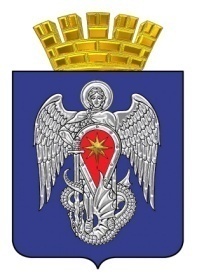 МИХАЙЛОВСКАЯ ГОРОДСКАЯ ДУМАВОЛГОГРАДСКОЙ ОБЛАСТИРЕШЕНИЕПринято Михайловской городской Думой 05 марта 2024 г.                                                                  № 115О внесении изменения в решение Михайловской городской Думы Волгоградской области от 28.09.2018 № 115 «Об установлении земельного налога»В соответствии со статьями 5, 12, 15 и 387 Налогового кодекса Российской Федерации, Федеральным законом от 06.10.2003 № 131-ФЗ «Об общих принципах организации местного самоуправления в Российской Федерации», статьей 19 Устава городского округа город Михайловка Волгоградской области Михайловская городская Дума Волгоградской области РЕШИЛА:Внести в решение Михайловской городской Думы Волгоградской области от 28.09.2018 № 115 «Об установлении земельного налога» следующее изменение: Пункт 4 дополнить подпунктом 12 следующего содержания:«12) Государственные казенные учреждения Волгоградской области в отношении земельных участков, занятых объектами, предусмотренными абзацем 11 статьи 2 Федерального закона от 10.01.1996 № 4-ФЗ «О мелиорации земель»».2. Настоящее решение вступает в силу после его официального опубликования и распространяет своё действие на правоотношения, возникшие с 01 января 2024 года.Председатель Михайловской городской ДумыВолгоградской области 						          В.А. КругловГлава городского округагород МихайловкаВолгоградской области 						             А.В. Тюрин05 марта 2024 г.